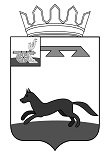 АДМИНИСТРАЦИЯМУНИЦИПАЛЬНОГО ОБРАЗОВАНИЯ«ХИСЛАВИЧСКИЙ РАЙОН» СМОЛЕНСКОЙ ОБЛАСТИР А С П О Р Я Ж Е Н И Еот  16 июня  2020 г.   № 402-р О создании комиссии по проверке готовности теплоснабжающих организаций и потребителей тепловой энергии к отопительному сезону 2020-2021г.г.На основании Правил оценки готовности к отопительному периоду, утвержденных Приказом Министерства энергетики Российской Федерации от 12.03.2013 года № 103, распоряжения Администрации муниципального образования «Хиславичский район» Смоленской области от 26 мая 2020 года № 340-р «О создании районного штаба, по подготовке объектов жилищно-коммунального хозяйства, здравоохранения, образования и культуры муниципального образования «Хиславичский район» к работе в осенне-зимний период 2020-2021 года»:1. Создать комиссию по проверке готовности теплоснабжающих организаций и потребителей тепловой энергии к отопительному сезону 2020-2021г.г. в следующем составе:2. Утвердить график проведения проверки готовности к отопительному сезону теплоснабжающих организаций и потребителей тепловой энергии к осенне-зимнему периоду 2020-2021 годов, согласно приложению. 3. Контроль за исполнением настоящего распоряжения оставляю за собой.Глава муниципального образования «Хиславичский район» Смоленской области	                                                                            А.В. ЗагребаевВизирование правового актаТел.: 2-21-04Визы:В.И. Златарев                               ___________          «_____» __________________2020 г.Визы:Т.В. Ущеко                                  ___________          «_____» __________________2020 г.График проведения проверки готовности к отопительному сезону теплоснабжающих организаций 2020/21 годовПеречень потребителей тепловой энергии, в отношении которых предусмотрена проверка готовности к отопительному периоду 2020/21 годов по муниципальному образованию «Хиславичский район» Смоленской областиЗлатаревВладимир Иванович-заместитель Главы муниципального образования «Хиславичский район» Смоленской области, председатель комиссииЧлены комиссии:Члены комиссии:Члены комиссии:Зайцев Сергей Дмитриевич       -ведущий специалист - жилищный инспектор, И.о начальника отдела строительства, архитектуры и ЖКХ Администрации муниципального образования «Хиславичский район» Смоленской областиФигурова Ирина Юрьевна            -начальник отдела по городу Администрации муниципального образования «Хиславичский район» Смоленской областиАнтоненковЕвгений Николаевич  -Глава муниципального образования Корзовского сельского поселения  Хиславичского района Смоленской областиГаврилов  Николай Николаевич-Начальник МУП «Жилкомсервис»Представитель управления по экологическому, технологическому и атомному надзору по Смоленской области-по согласованиюОтп. 1 экз. – в делоИсп.: Л.Н. Гаврилова«16»  июня  2020 г.   Разослать: Разослать: прокуратура-1, отдел строительства-1, Жилкомсервис-1, отдел по городу-1, отдел образования -1, отдел культуры-1., Корзовское с/п-1, ОТЭН-1, «Газтеплосервис»-1, ОГБУЗ «Хиславичская ЦРБ»-1.Приложение 1к распоряжению Администрации муниципального образования «Хиславичский район» Смоленской области от  16 .06.2020 г. № 402 -р №п/пНаименование объекта Эксплуатирующая организацияДатапроведенияДокументы, проверяемые в ходе проведения проверки1.Газовая котельная п.Хиславичи, ул. Зверева д.6 МУП «Жилкомсервис»03.09.2020Выполнение требований установленных  гл.3 Правил оценки готовности к отопительному периоду, утвержденные Приказом Министерства энергетики РФ от 12.03.2013г. №1032.Газовая котельная п. Хиславичи, ул. Берестнева д.21АМУП «Жилкомсервис»04.09.2020Выполнение требований установленных  гл.3 Правил оценки готовности к отопительному периоду, утвержденные Приказом Министерства энергетики РФ от 12.03.2013г. №1033.Угольная котельная д. Корзово, ул. Молодежная, д.13МУП «Жилкомсервис»04.09.2020Выполнение требований установленных  гл.3 Правил оценки готовности к отопительному периоду, утвержденные Приказом Министерства энергетики РФ от 12.03.2013г. №1034.Газовая котельная п. Хиславичи, пер. Школьный ООО «Оптимальная тепловая энергетика»03.09.2020Выполнение требований установленных  гл.3 Правил оценки готовности к отопительному периоду, утвержденные Приказом Министерства энергетики РФ от 12.03.2013г. №1035.Блочно-мудульная котельнаяХиславичский район д. Городище ул.  ООО «Газтеплосервис»03.09.2020Выполнение требований установленных  гл.3 Правил оценки готовности к отопительному периоду, утвержденные Приказом Министерства энергетики РФ от 12.03.2013г. №103Приложение 2к распоряжению Администрации муниципального образования «Хиславичский район» Смоленской области от  16.06.2020 г. № 402 -р№п/пНаименование теплоснабжающей организации, адрес отапливаемой котельнойНаименование потребителей тепловой энергииДатапроведения1.МБУ ДО  Хиславичская  ДШИЗдание школы искусств06.08.20202.МБОУ «Череповская ОШ»Школа06.08.20203.МБОУ «Иозефовская ОШ»Школа07.08.20204.МБОУ «Заревская ОШ»Школа07.08.20205.МБОУ «Растегаевская ОШ»Школа07.08.20206.МБУ «ФОК им. Сидоренкова»ФОК10.08.20207.СДК ЗаревскийСДК10.08.20208.СДК ЖанвильскийСДК10.08.20209.СДК ЧереповскойСДК13.08.202010.СДК ГородищенскийСДК13.08.202011.МБДОУ Д/сад Аленушкад/сад Аленушка13.08.202012.МБДОУ Д/сад Ручеекд/сад Ручеек13.08.202013.МБДОУ Д/сад Солнышкод/сад Солнышко14.08.202014.ООО «Оптимальная тепловая энергетика» Газовая котельная п. Хиславичи, пер. ШкольныйМБОУ «Хиславичская СШ»14.08.202015.ООО «Газтеплосервис» Блочно-мудульная котельнаяХиславичский район д. Городище ул.МБОУ «Ленинская ОШ»17.08.202016.ООО «Газтеплосервис» Блочно-мудульная котельная п. Хиславичи, ул. Советская ОГБУЗ «Хиславичская ЦРБ» Здание медицинских корпусов по ул. Советская, п. Хиславичи.17.08.202017.МУП «Жилкомсервис» Газовая котельная п.Хиславичи, ул. Зверева д.6 ул. Зверева, д.6 17.08.202018.МУП «Жилкомсервис» Газовая котельная п. Хиславичи, ул. Берестнева, д21А. ул. Берестнева, д.20.18.08.202019.МУП «Жилкомсервис» Газовая котельная п. Хиславичи, ул. Берестнева, д21А. ул. Берестнева, д.21.18.08.202020.МУП «Жилкомсервис» Газовая котельная п. Хиславичи, ул. Берестнева, д21А. ул. Берестнева, д.22.18.08.202021.МУП «Жилкомсервис» Газовая котельная п. Хиславичи, ул. Берестнева, д21А. ул. Берестнева, д.23.18.08.202022.МУП «Жилкомсервис» Газовая котельная п. Хиславичи, ул. Берестнева, д21А. ул. Берестнева, д.24.18.08.202023.МУП «Жилкомсервис» Газовая котельная п. Хиславичи, ул. Берестнева, д21А. ул. Берестнева, д.25.18.08.202024.МУП «Жилкомсервис» Газовая котельная п. Хиславичи, ул. Берестнева, д21А. ул. Берестнева, д.26.18.08.202025.МУП «Жилкомсервис» Газовая котельная п. Хиславичи, ул. Берестнева, д21А. ул. Берестнева, д.27.18.08.202026.МУП «Жилкомсервис» Газовая котельная п. Хиславичи, ул. Берестнева, д21А. ул. Берестнева, д.28.18.08.202027.МУП «Жилкомсервис»Теплосети (2,38) п. Хиславичи, ул. Берестнева.20.08.202028.МУП «Жилкомсервис» Угольная котельная д. Корзово, ул. Молодежная, д.13ул. Молодежная, д.821.08.202029.МУП «Жилкомсервис» Угольная котельная д. Корзово, ул. Молодежная, д.13ул. Молодежная, д.921.08.202030.МУП «Жилкомсервис» Угольная котельная д. Корзово, ул. Молодежная, д.13ул. Молодежная, д.1021.08.202031.МУП «Жилкомсервис» Угольная котельная д. Корзово, ул. Молодежная, д.13ул. Молодежная, д.1121.08.202032.МУП «Жилкомсервис»Теплосети (2,35)  д. Корзово, ул. Молодежная.20.08.2020